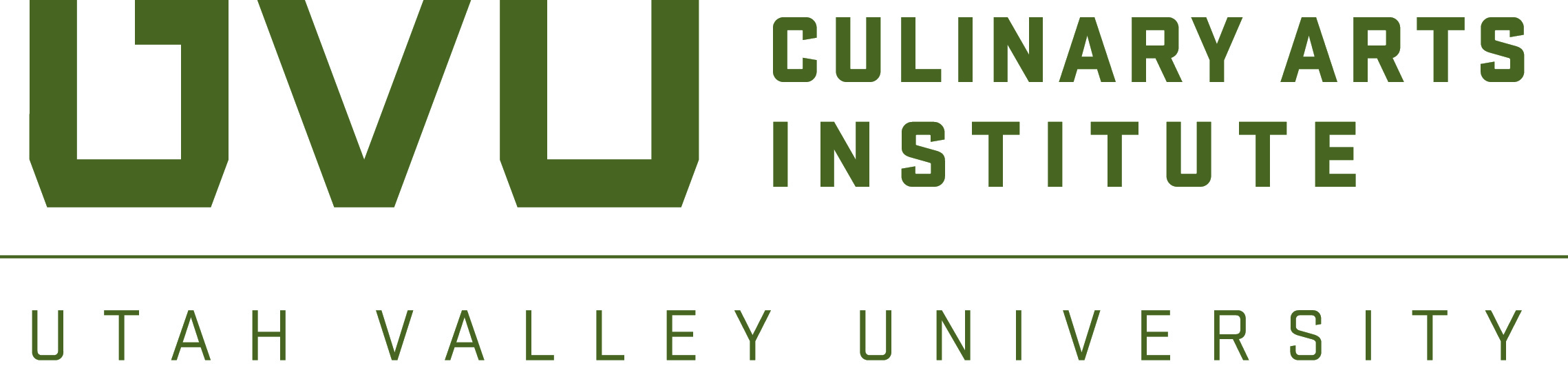 CA 1160 - X01:  	CULINARY MATH 					 SyllabusINSTRUCTOR:		KJ Francom, CCCCONTACT 		EMAIL (preferred):  kfrancom@uvu.eduINFORMATION:	Office Phone:  801-863-6765	I will respond to emails (preferred) between 8:00 pm and 2:00 pm, Monday - Friday. I will respond to weekend messages on Monday morning.OFFICE HOURS:	CL 023  Monday 8:00 - 11:00amLOCATION/		Online, follow module scheduleSCHEDULE:		TERM:			Fall 2022    August 2 – October 10, 2022DESCRIPTION:          This course is designed to be a comprehensive advancement of culinary math skills providing a foundation for math applications utilized throughout the culinary arts curriculum.  Focusing on the math skills needed to calculate percentages, ratios, the metric system, conversion factors, yield tests, recipe conversion, and recipe costing as they relate to the foodservice industry.  Students will develop projections and analyze costs in yield tests and recipe pre-costing.Pre-Requisite: NoneTEXTBOOK and	Culinary Math, Principles and Applications  ISBN: 978-0-8269-4276-0REQUIRED		3rd Edition, McGreal & Padilla 2021	      MATERIALS:		Basic Calculator for the final – Not your cell phone!STUDY HELPS		Math Lab LA 201 visit www.uvu.edu/mathlab for hours			Digital Resource visit www.ATPeResources.com/Quicklinks access code 285429			Study Groups you must organize these on your ownCOLLEGE POLICIES:	All UVU policies must be adhered to at all times during this course.All CAI policies as outlined in the CAI Student Handbook must be adhered to at all times. LEARNING 		Students will, with minimum 70% accuracy, complete the following:OUTCOMES:	Demonstrate use of basic addition, subtraction, multiplication and division.Perform basic math functions including fractions, decimals, ratios, percentages, and measurements.Convert between various measurements and measurement systems.Perform recipe scaling, costing, and pricing calculations.Apply percentages in culinary specific applications.Define revenues and expenses within a food service operation.Identify marketing techniques to increase sales and profitability of restaurant operations.INSTRUCTIONAL 	Daily lectures, Classroom interaction, Assignments, Computer AidesMETHODS:		HOMEWORK:	There will be homework assignments due each week on the Canvas learning management system.  It is important that you practice the skills necessary to easily compute the mathematical formulas used in food service.  A job in the food service industry requires that your math skills are exemplary.  Although the math used in the food service industry is not very complex, it does require practice to easily determine the correct formula to use for the right application. The homework assignments are geared to bring you to a new level of understanding each week.  Homework in CA 1160 will NEVER be accepted late.  It will be due on Canvas on the dates and times designated, and will not be reopened once the assignment closes.  It is your responsibility to know when assignments are due. Homework can always be turned in early. If you have an irregular need, then you are expected to make arrangements beforehand.   If you have trouble understanding the formulas used in this class, it is recommended that you seek help from a tutor, your instructor, or a study group.Your grade will be determined using the standard grading scale. You are allowed to use a calculator for your homework and exams. Bring your calculator with you to every class. FINAL EXAM:	There will be a comprehensive final exam given the last day of class. You must pass the final exam with a C- (70%) or better to pass the class. If your final exam score is less than 70%, then the highest grade you can receive is a D+ no matter what your quiz/assignment percentage is.  You will have 1 hour to complete the final exam.    Notes may NOT be used on the final.  You must show your work for each problem on the final exam in order to receive credit for the question and answer. PARTICIPATION:	You are expected to post to discussions once a week. You will have one week to complete each module of the class after which it will be closed to you. It will not be reopened for any reason.ATTENDANCE:	You are not expected to attend class lectures.  Class lectures are intended for you to receive additional instruction to supplement what is taught in your book.  Roll will be taken, but there is no grade for attendance.EVALUATION:		CA 1160 will be weighted as follows:		10%	Assignments50% 	Quizzes		40%  	Final ExamACCOMMODATIONS:	Students needing accommodations due to a disability including temporary and pregnancy accommodations may contact the UVU Accessibility Services at accessibilityservices@uvu.edu or 801-863-8747. Accessibility Services is located on the Orem Campus in LC 312. (It is important to do this as soon as possible since accommodations are not applied retroactively)INSTRUCTOR	What I expect from all students:EXPECTATIONS:	You will treat everyone in class, including the instructor, with respect.You will agree to do the work outlined in the syllabus on time.You will acknowledge that previous academic preparation (e.g. writing skills, math skills) will affect your performance in each course.You will acknowledge that your perception of effort, by itself, is not enough to justify a distinguished grade.You will not plagiarize or otherwise steal work from others.You will not make excuses for your failure to do what you did not do.You will accept the consequences, both good and bad, of your actions.	GRADING:		University grading policies & standards apply.A 	95 - 100 %			C	74 – 76.99 %A-  	90 - 94.99 %			C-	70 - 73.99 %B+	87 - 89.99 %			D+	67 - 69.99 %B	84 - 86.99 %			D	64 - 66.99 %B-	80 - 83.99 %			D-	60 – 63.99 %C+	77 - 79.99 %			E	59.99 % and below  	 **C- or above is passingGRADE 		All CAI grading is done in accordance with University Policy.DEFINITIONS:		 A, A- = Outstanding Achievement
The student demonstrates an exceptional mastery of the content. An “A or A-” grade is an exceptional grade indicating distinctly superior performance of which very few students are capable of achieving. The student demonstrates unusually sharp insight regarding the course content and every aspect of performance is of exemplary quality. 			B+, B, B- = Commendable AchievementThe student demonstrates an above average mastery of the content. A “B+, B or B-” grade is an above average grade indicating achievement of a high order. The student has exceeded the stated requirements. The student demonstrated commendable insight regarding the course content and every aspect of performance is of above average quality.			C+, C = Acceptable AchievementThe student demonstrates average aptitude of the content. A “C+ or C” grade is an average grade indicating that a student has performed satisfactorily in all aspects of their work. The student has adequately met the stated requirements. The student demonstrates acceptable insight regarding the content and overall performance is of average quality. C- = Marginal Achievement
The student demonstrates a below average mastery of the content. A “C-” grade is a below average grade indicating that a student has not fully met the stated standards of the course. The student demonstrates minimal insight regarding content and the overall performance is of marginal quality.			Below C- = FailingThe student demonstrates little to no mastery of the content. An “F” grade is a failing grade indicating that a student has not met the stated standards of the course. The student demonstrates insufficient insight regarding content and the overall performance is not worthy of credit.	Note: Any course grade with a score below C- must be repeated.COURSE OUTLINE:Course Orientation	Weekly Objectives:8/22/2022 - 	Take Canvas Tour to understand how Canvas works 8/28/2022	Update Canvas profile		Read course syllabus		Homework:		Syllabus Acceptance Quiz		Canvas Tour badge		Profile update screenshots Module 1	Weekly Learning Objectives:8/22/2022 -	Chapter 1 – Using Math in Foodservice Operations8/28/2022	How math is used in everyday foodservice		Addition and subtraction of whole numbers		Multiplication and division of whole numbers		Rounding		Chapter 2 – Measuring in the Professional Kitchen		The role of standardized measure in foodservice		Two systems of measurement used in foodservice		Common units of measure (UOM) for volume & weight in the kitchen		How to change a measurement in one UOM to an equivalent in another UOM		Common kitchen tools to measure volume and weight		Time, Temperature & Distance as used in foodservice		Homework:		Chapter 1 Math Exercises		Chapter 2 Math ExercisesModule 2	Weekly Learning Objectives:8/29/2022 -	Chapter 3 – Calculating Measurements9/4/2022	Add, subtract, multiply and divide measurements involving whole numbers				Convert between improper fractions and mixed numbers		Add, subtract, multiply, and divide fractions		Round, add, subtract, multiply, and divide decimals		Convert between fractions and decimals		Calculate area & volume of rectangles and cylinders		Degrees & Angles		AverageHomework:		Chapter 3 Math ExercisesVolume TreeModule 3	Weekly Learning Objectives:9/5/2022 -	Chapter 4 – Converting Measurements and Scaling Recipes9/11/2022	Convert measurements within customary or metric system		Convert measurements between customary and metric system		Convert between weight and volume measurements		Common elements of a standardized recipe		Calculate scaling factor (SF) based on a recipe yield and product availability		Scaling considerationsHomework:		Chapter 4 Math ExercisesModule 4	Weekly Learning Objectives:9/12/2022 -	Chapter 5 – Calculating Percentages and Ratios9/18/2022	Calculate percentages		Calculate yield percentages		Conduct yield tests		Calculate As-Purchased (AP) quantities		Calculate Edible Portion (EP) quantities		Calculate Bakers Percentages (BP)		Define ratios and their use in the kitchenHomework:		Chapter 5 Math ExercisesModule 5	Weekly Learning Objectives:9/19/2022 -	Chapter 6 – Calculating Costs and Menu Prices9/25/2022	Review Calculating Bakers Percentage		Identify AP costs on invoices		Calculate as-purchased unit costs (APUC) 		Calculate edible portion unit costs (EPUC)		Calculate as-served costs of menu items (AS)		Calculate food cost percentages of menu items and overall		Calculate menu pricing using food cost percentages pricing method		Calculate menu pricing using contribution margin pricing method		Homework:Chapter 6 Math Exercises		Pricing FormModule 6	Weekly Learning Objectives:9/26/2022 -	Chapter 7 – Calculating Revenue and Expenses10/2/2022	Discuss Guest Checks, discounts, sales tax, gratuity		Point of Sale in foodservice		Expenses; Capital, Cost of Goods Sold & Operational		Explain difference between variable and fixed expenses		Homework:		Chapter 7 Math ExercisesFinal Exam	Weekly Learning Objectives:10/3/2022 -	Prepare for and take final exam.10/7/2022	Practice exams are available to help you prepare.	Homework:	Proctorio Practice Quiz (Remotely Proctored)	Final Exam (Remotely Proctored)		SRIUVU Online EtiquetteIn order to maintain a positive online environment for our class, students should follow the guidelines summarized below.Students are expected to:Show respectExpress differences of opinion in a respectful and rational wayMaintain an environment of constructive criticism when commenting on the work of other studentsAvoid bringing up irrelevant topics when involved in group discussions or other collaborative activitiesStudents should Not:Show disrespect for the instructor or other students in the classSend messages or comments that are threatening, harassing, or offensiveUse inappropriate or offensive languageConvey a hostile or confrontational toneUse all UPPERCASE in their messages—this is the equivalent of shouting